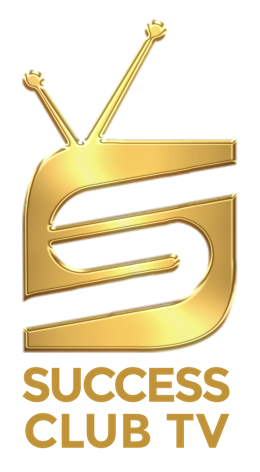 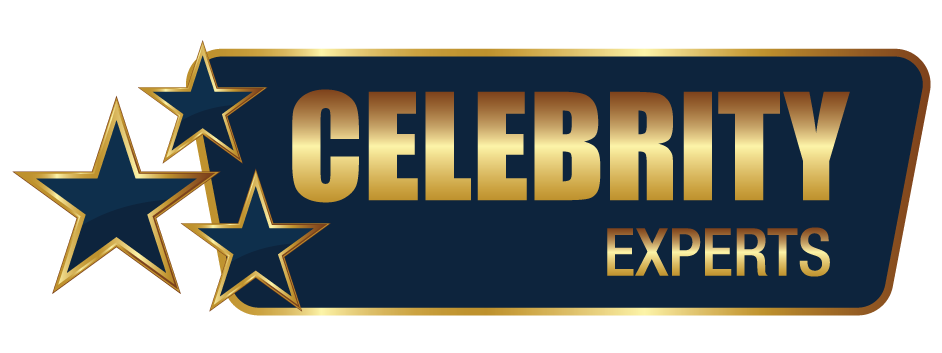 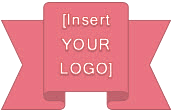 Complete this action plan and the accompanying exercises to identify the most potent way you can help, and identify and eliminate your own self limiting beliefs.ACTION PLAN: IDENTIFY YOUR SPECTACULAR TRANSFORMATION TALENT Fill out the following worksheet to determine how you can help in a life-changing way:Imagine you are sitting down with your ideal potential client. Explain your coaching process to her as simply and clearly as you can. When you have finished, go over it and remove everything that is (a) unclear (b) irrelevant to your client’s interests. Strip your statement down until it has minimal word count and maximum clarity.EXERCISES: Use this worksheet to help get rid of self-limiting beliefs, sabotaging assumptions and hidden insecurities.Your Company Name/Title	Tagline: 	Date: 	Transformation TableWhat is stopping my ideal client dead in her tracks? What obstacle is keeping her stuck in a plateau, unable to move forward?Lack of confidenceDoesn’t know the next stepTechnology blocksBudgetSelf-limiting belief or assumptionOther people’s inputsGaps in the processOther__________________________________________________________Does she need the exact type of coaching I can provide—or does her problem indicate she needs a different type of coach?“She needs…” My coaching. I can help her _______________________________________________________________________________________________________Someone else’s. Her problem is ____________________________________________________________________________________________________What are 1-3 major, unique benefits my coaching will give her?Can I help her solve her problem and achieve her next step/goal?What type of challenges will I have on behalf of this client? What barriers do I need to help her break past?How will I establish trust and rapport between us?How will I get her to confide her real fears, wishes and goals?Ask your most successful client for a testimonial, requesting she include:What her problem wasHow you helped her overcome it/her biggest breakthroughHer result; and how it has changed her life for the betterBelief ReframingBelief ReframingIdentify the belief you think might be stopping you from feeling worthy of attracting high end clientsAsk yourself: “Where did this belief come from?”“Do I still believe this to be true?”“What belief am I replacing it with?”Identify the belief you think might be stopping you from feeling worthy of attracting high end clientsAsk yourself: “Where did this belief come from?”“Do I still believe this to be true?”“What belief am I replacing it with?”Identify the belief you think might be stopping you from feeling worthy of attracting high end clientsAsk yourself: “Where did this belief come from?”“Do I still believe this to be true?”“What belief am I replacing it with?”Identify the belief you think might be stopping you from feeling worthy of attracting high end clientsAsk yourself: “Where did this belief come from?”“Do I still believe this to be true?”“What belief am I replacing it with?”Make a list of client achievements:Make a list of your proven skills, talents, achievementsList the benefits your clients reaped from these achievements